Maple Leaf Classic Invitational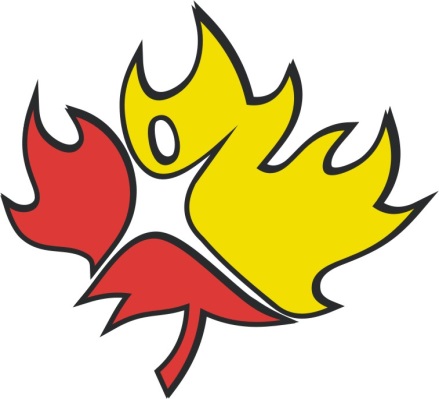 Senior Volleyball TournamentOctober 2 & 3, 2020Lester B. Pearson High School3020-52 Street NECalgary, AB, T1Y 5P417th Annual Pearson Maple Leaf ClassicSr Girls and Sr Boys Volleyball TournamentLester B. Pearson High SchoolOctober 2-3, 2020Lester B Pearson High School in Calgary will be hosting our annual Senior Boys and Girls volleyball tournament, to be held on Friday, October 2nd and Saturday, October 3rd, 2020.  Within the CSHSAA, our Sr Boys are in Division 1/2 and our Sr Girls are in Division 3.  The Patriots extend an invitation to your team to participate in our competitive tournament.Eight boys’ teams and eight girls’ teams.All teams are guaranteed five matches, six max. (3 round robin, 2-3 playoff)Round Robin matches will be 2 sets to 25, cap at 27, with 3rd set to include “Pearson Pressure” race to 5 points.Playoff matches will be best of 3 sets (25, 25, 15) with no caps.Awards for Champion, Finalist, Third, Team MVP, Tournament MVPMatches will be running in our Main Gym and Aux Gym. The feature games (both boys and girls) plus the Championship games will all be played on center court. The remainder of the tournament will be two courts in the Main Gym and center court in the Aux Gym.All matches will have CVOA officials.  Our Jr boys and Jr girls volleyball teams will serve as minor officials (linespersons and scorekeepers).The tournament entry fee is $350.00/team.  Please forward cheques payable to Lester B. Pearson High School (memo: Maple Leaf Classic), or bring your cheque with you to give to Brian Scherban, Athletic Director. Please contact Brian Scherban (bdscherban@cbe.ab.ca) for any questions.Looking forward to another great event!Brian ScherbanAthletic Director							Sr Boys Volleyball Coachbdscherban@cbe.ab.ca						   				403-280-6565 ext. 1185							